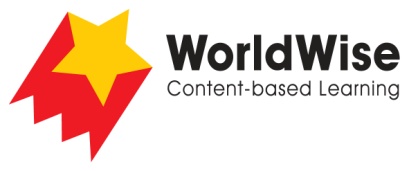 Levels N–P – Investigations							Finding Our WayPart 3 – Record and analyse data
Find a way of recording your information that will allow you to see any patterns in the data.Make a data chart to record the important information you find.Once completed, make sure you save this file.What we liked/disliked about our zoo/museum mapsWhat we liked/disliked about our zoo/museum mapsWhat we liked/disliked about our zoo/museum mapsFeaturesZooMuseumLabelsCommentsCommentsDirectionsDirection arrows Icons to show where things areColour codingEntrances and exits